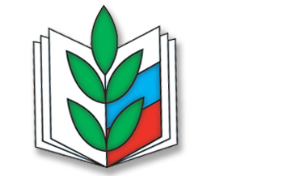 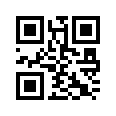 670001, Республика Бурятия, г. Улан-Удэ,  ул. Коммунистическая, д.49тел/факс (3012) 21-03-95; 21-61-43 e-mail: 03@broprof.ru, сайт: www.broprof.ru       29.10.2021г.        № 212На № _____________ от__________________              О применении квалификационной категориипри начислении заработной платыучителям общеобразовательныхорганизаций Уважаемые коллеги!Доводим до Вашего сведения, что в соответствии с п. 1.1 Постановления Правительства РБ № 390 от 16.07.2021г «О системе оплаты труда педагогических работников, непосредственно осуществляющих учебный процесс в общеобразовательных организациях в Республике Бурятия» его нормы применяются при формировании и распределении фонда оплаты труда (ФОТ) педагогических работников общеобразовательных организаций, непосредственно осуществляющих учебный процесс (учителей) в государственных общеобразовательных организациях и носят рекомендательный характер при формировании и распределении ФОТ учителей в муниципальных общеобразовательных организациях, финансируемых за счет средств республиканского бюджета.Пункт 6.1.  Положения об оплате труда педагогических работников, непосредственно осуществляющих учебный процесс в общеобразовательных организациях (далее – Положение) определяет, что стимулирующая часть заработной платы учителя состоит из:- тарифицируемых стимулирующих выплат;- стимулирующих выплат за качество работы.Пункт 6.2. Положения определяет перечень тарифицируемых стимулирующих выплат:- коэффициент квалификационной категории учителя, установленный по определенному учебному предмету;- коэффициент почетного звания;- коэффициент педагогического стажа.Таким образом, при расчете тарификации учителей, преподающих в общеобразовательных организациях разные учебные предметы, коэффициент квалификационной категории учитывается только по предмету, по которому имеется квалификационная категория.В результате возникает конфликтная ситуация, при которой учителю не начисляется данный коэффициент в случае ведения учебных часов по предмету (предметам), не указанному в аттестационном листе.В целях разрешения имеющейся конфликтной ситуации, соблюдения интересов учителей и общеобразовательной организации предлагаем воспользоваться следующим законным способом.  В соответствии с п.6.6. Положения общеобразовательные организации вправе выплачивать иные стимулирующие выплаты в пределах выделенного фонда оплаты труда.В коллективных договорах, Положениях об оплате труда педагогических работников общеобразовательных организаций необходимо закрепить положение, что доплата за имеющуюся квалификационную категорию, установленную педагогическим работникам в соответствии с Порядком проведения аттестации педагогических работников организаций, осуществляющих образовательную деятельность, утвержденном приказом Министерства образования и науки РФ № 276 от 8 апреля 2014 года, подлежит применению независимо от преподаваемого предмета (дисциплины) в пределах имеющегося ФОТ. В этом случае коэффициент квалификационной категории учителя будет применяться ко всем преподаваемым предметам, которые ведет учитель.Председатель 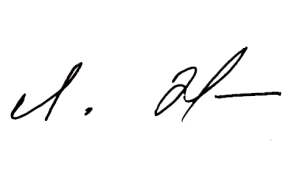 Бурятской республиканской организации Профсоюза                                              Л.Д. Жанаева                         исп. Е. В. Крашенинниковтел. 8 (3012) 21-47-64